DIRECCION ACADEMICA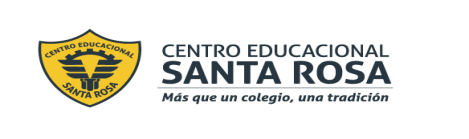 Departamento de Lengua y LiteraturaRespeto – Responsabilidad – Tolerancia – ResilienciaEstimado Estudiante,Te invitamos a realizar esta guía de Autoaprendizaje en la que se trabajarán los objetivos de aprendizaje priorizados por el ministerio de educación, es importante que leas atentamente las instrucciones que te indicamos a continuación.INSTRUCCIONES Lee atentamente toda la Guía antes de comenzar a realizarla. Lee atentamente las preguntas antes de responder.Debes responder en la guía en tu cuaderno, sé cuidadoso con  tu ortografía, letra clara, legible y vocabulario apropiado. Las consultas o dudas las puedes realizar en el correo (lenguajecestarosa20@gmail.com) también en nuestro Instagram https://www.instagram.com/lenguaje_cestarosaEn los correos de las profesoras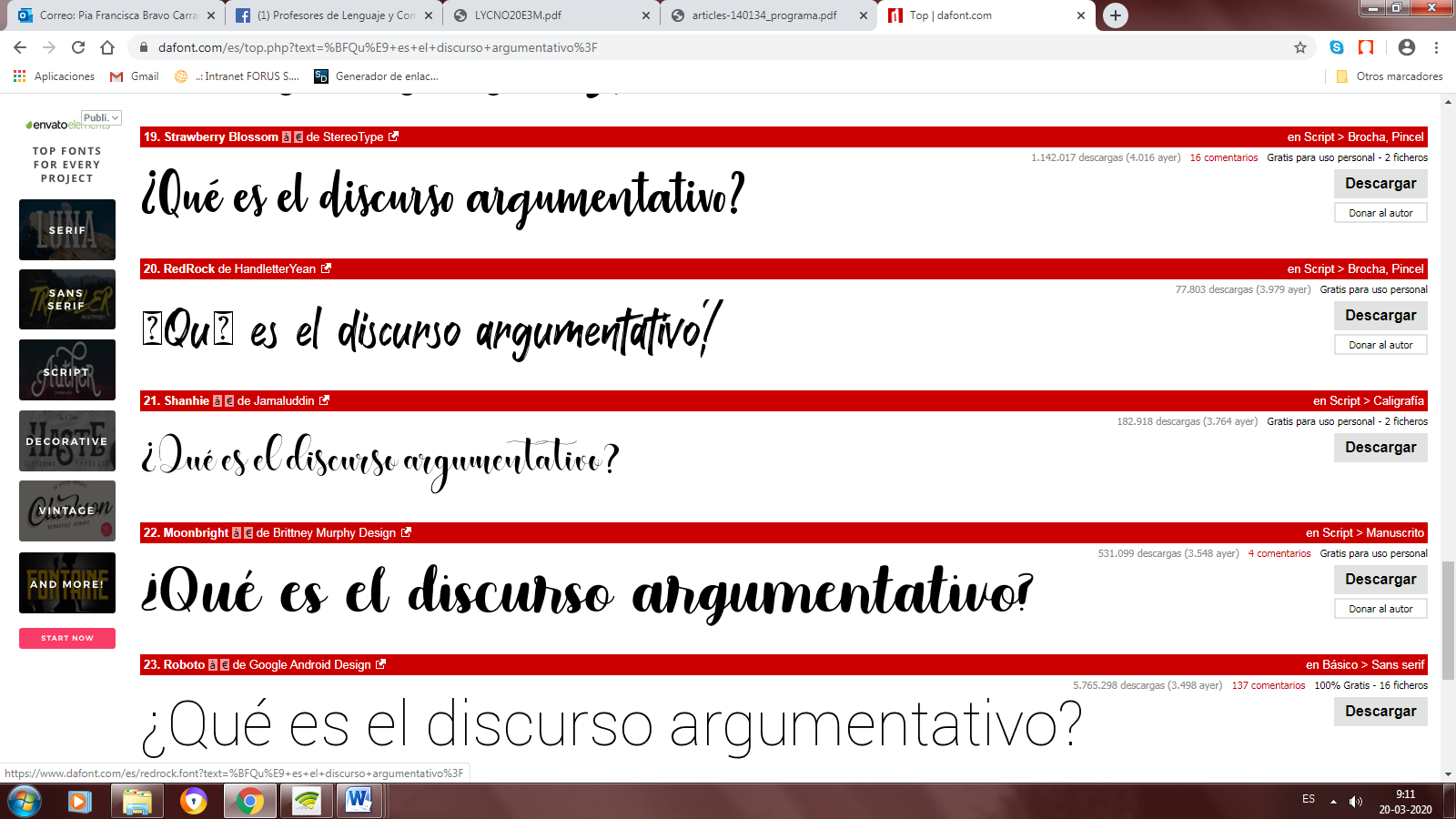 Es un tipo de discurso, un modo de razonamiento y una práctica social. Esto significa, en términos simples, que no está supeditado a situaciones formales de comunicación, sino que se da en situaciones incluso cotidianas. El discurso argumentativo es parte den nuestro día a día, lo armamos siempre, es conocido, es una manera de pensar.El objetivo del discurso argumentativo es el de convencer razonadamente o persuadir afectivamente a otros acerca de la validez de la posición que se sostiene y concitar su adhesión a ella, o influir en los receptores para que modifiquen sus puntos de vista o asuman determinadas actitudes o comportamientos. ¿Nota la diferencia entre convencer y persuadir?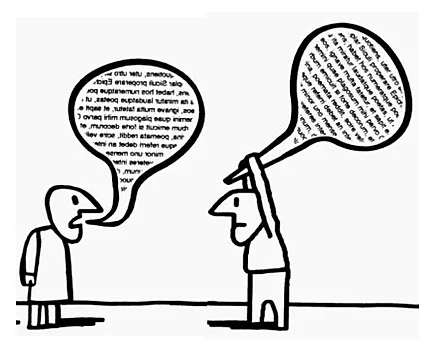 Una de las principales características de este tipo de discurso es su carácter dialógico.  Esto significa que en él participan, al menos, siempre dos posturas que se enfrentan. La argumentación debe generarse desde la controversia, he ahí lo atractivo. Es dialógico incluso en su manifestación más íntima, en el discurso interior (que es cuando nos desdoblamos en emisor y receptor, sosteniendo posiciones diversas, muchas veces contradictorias… cuando hablamos con nosotros mismos).  Tiene dos connotaciones: la fundamentación lógica razonada (argumentación convincente) y la persuasión afectiva (argumentación persuasiva) de las que ya hablamos en el apartado anterior.Etapasa) Introducción: Se plantea el tema y se propone la tesisb) Desarrollo: se despliega el cuerpo argumentativo (bases, garantías, respaldo).c) Conclusión: a veces se resume lo planteado con anterioridad y se plantea o se repite la tesis, previamente demostrada.* Hay un tipo de argumentación en el que la tesis se plantea solo al final, pero ello lo veremos más adelante. De momento, necesitamos entender que se compone de estas tres partes que son la base para cualquier tipo de texto.*Estructura internaSon las partes del argumento. Se relacionan con el razonamiento.1.- Tesis: Opinión de alguien acerca de un tema conflictivo o polémico. Consiste en una afirmación que no necesariamente es verdadera, pero que se pretende que alcance aceptación general. Debe ser una opinión enunciada de forma declarativa y ser debatible.2.- Bases: Son los hechos o datos que apoyan la tesis, con la finalidad de ser aceptados por el interlocutor. Deben ser fehacientes. Específicamente, corresponden a los argumentos. Responden al porqué de la tesis.3.- Garantía: Vínculo con que se explicita la relación de la tesis con las bases, es decir, por qué es pertinente esa base para esa tesis. En palabras simples, es la EXPLICACIÓN de porqué esa base sustenta a esa tesis precisa. (Responde a la pregunta: ¿en qué sentido?)4.- Respaldo: Apoya a las garantías. Es información con una fuente claramente especificada: estadísticas, datos fidedignos, informes médicos, hechos concretos. Ejemplos:Al construir un discurso argumentativo, estas partes se transforman en un solo texto coherente y cohesionado. Para entender sus partes lo trabajaremos de esta manera, como tablas, pero esto solo será de momento, Más adelante veremos cómo es que estas partes se despliegan en un texto argumentativo. ACTIVIDAD 2. A partir de los siguientes TEMAS, plantee una tesis, base, garantía y respaldo. La tesis puede ser a favor o en contra. Plantearemos solo el TEMA y la tesis la formulará usted. Los respaldos pueden ser inventados.POR EJEMPLO. TEMA: CLASES ONLINE POSIBLE TESIS: TODOS LOS COLEGIOS DE CHILE DEBEN IMPLEMENTAR EL SISTEMA DE CLASES ONLINE POSIBLE TESIS: LAS CLASES ONLINE SON INEFICIENTESPOSIBLE TESIS: CHILE NO ESTÁ PREPARADO PARA IMPARTIR CLASES ONLINE EN TODAS LAS REGIONES*Puede plantear cualquier tesis, a favor o en contra y a partir de eso formular los argumentos. Debe ser capaz de notar con claridad la diferencia entre un tema y una tesis.*Tema: Plaza de la dignidadTema: Uniformes escolares CORREO ELECTRÓNICOCURSOSmariajesus.escobar@cesantarosa.cl4°Dpatricia.abarzua@cesantarosa.cl4°C  daniela.linconir@cesantarosa.cl4°B – 4°Erosa.diaz@cesantarosa.cl4°AACTIVIDAD 1: Registre si los siguientes argumentos tienen como propósito CONVENCER o PERSUADIR. Escribiendo una C o P según corresponda.___ Si no lees los periódicos no podrás informarte de los acontecimientos actuales.___ El COVID19 es la enfermedad más terrible en la historia de la humanidad, pues afecta tanto a quien la padece como a su entorno social.___ Las vasijas encontradas durante la reconstrucción de la Catedral de Santiago son similares en figura y materiales a los empleados en vasijas encontradas en la zona norte de Chile, por lo tanto, pertenecen a la misma cultura, la incaica.___ Fumar durante el embarazo produce alteraciones en los neonatos, por eso las madres fumadoras dan a luz hijos con debilidad muscular y bajo peso.___ Nuestro proyecto es el mejor porque trabajamos en equipo: dos cabezas piensan más que una.___ El uso prolongado de este medicamento puede provocar úlcera gástrica, por lo que evite tomarlo por períodos prolongados.___ Todos los políticos son corruptos, así es que anule su voto cuando deba sufragar en las elecciones.___ De todos los analgésicos que existen en el mercado el mejor es SINDOL, puesto que es el único que me ha permitido combatir esta dolencia.___Tal como lo plantea el prestigioso abogado de la Universidad de Chile, Mauricio Valdivia, señalo que se debe disminuir la edad de descernimiento para establecer la responsabilidad penal de los jóvenes que delinquen de 18 a 16 años.___ La mayoría de los parlamentarios no merece el sueldo que percibe porque dedican un tiempo insuficiente a sesionar en el Senado para promulgar prontamente las leyes.TesisEse paciente necesita urgentemente una dosis de antibióticosBasePorque tiene neumonitis agudaGarantíaLa neumonitis es una infección pulmonar y este tipo de enfermedades de tratan con antibióticos.RespaldoLa experiencia clínica lo indica. El vademécum farmacológico también.TesisUsted debe cambiar su automóvil pronto.BasePorque emite una gran cantidad de partículas contaminantes demasiado alta.GarantíaAl contaminar más, Ud. está exponiendo a la población a aspirar más sustancias tóxicas, además de sobrepasar el límite permitido por la ley, por lo que el cambio de auto es la única solución.RespaldoEl Ministerio de Salud y de Transporte son claros al respecto de los límites de acción contaminante por automóvil.TESISBASEGARANTIARESPALDOTESISBASEGARANTIARESPALDOTESISBASEGARANTIARESPALDO